THE POINTER CLUB JUDGES LIST 2023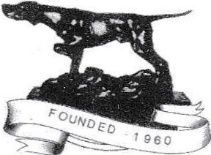 Valid from 31st July 2022 to 13th December 2023 (subject to KC Approval)  (+7) Move from A lists to roll of honourROLL OF HONOUR (retired A list judges)Catrina Buchanan-Robertson (Querdon), Chris Clarke (Hopground), Pippa Cook (Robippa), David Everington (Peakdale),Vicky Everington (Peakdale),Gerald Holley, Mary McBurnie (Stonesview), Hilda Parkinson (Daviam),Cicely Robertshaw, Barbara Theobald (Tycarreg), Sue Wilkinson (Hurwyn), David WongPOINTER CLUB ‘A1’ LIST (Breed Specialists)Judges who have previously been approved to award CCs in Pointers and have carried out the appointmentPOINTER CLUB ‘A1’ LIST (Non-Breed Specialists)Judges who have previously been approved to award CCs in Pointers and have carried out the appointmentPOINTER CLUB ‘A1’ LIST OVERSEAS JUDGES (Breed Specialists)Judges who have previously been approved to award CCs in Pointers and have carried out the appointmentPOINTER CLUB ‘A1’ LIST OVERSEAS JUDGES (Non-Breed Specialists)Judges who have previously been approved to award CCs in Pointers and have carried out the appointmentPOINTER CLUB ‘A2’ LIST (Breed and Non-Breed Specialists)Judges who, if invited to judge by a society, would in principle be approved by the Kennel Club to award CCs in Pointers*Denotes CC appointment pendingPOINTER CLUB ‘A3’ LIST (Breed Specialists)For Judges who are recommended by The Pointer Club as being suitable to award Challenge Certificates in Pointers,but are not yet approved by the Kennel Club for inclusion on the A2 list		*Denotes CC appointment pendingPOINTER CLUB ‘A3’ LIST (Non-Breed Specialists)For Judges who are recommended by The Pointer Club as being suitable to award Challenge Certificates in Pointers,but are not yet approved by the Kennel Club for inclusion on the A2 list		*Denotes CC appointment pendingPOINTER CLUB ‘A3’ LIST (Overseas Breed Specialists)For Judges who are recommended by The Pointer Club as being suitable to award Challenge Certificates in Pointers,but are not yet approved by the Kennel Club for inclusion on the A2 listPOINTER CLUB ‘A3’ LIST (Overseas Non-Breed Specialists)For Judges who are recommended by The Pointer Club as being suitable to award Challenge Certificates in Pointersbut are not yet approved by the Kennel Club for inclusion on the A2 listPOINTER CLUB ‘B’ LIST (Breed Specialists)Judges who have been approved by the Pointer Club to judge the breed at shows without Ccs or Open showsPOINTER CLUB ‘B’ LIST (Non-Breed Specialists)Judges who have been approved by the Pointer Club to judge the breed at shows without Ccs or Open shows+ subject to attendance at breed seminarPOINTER CLUB ‘B’ LIST OVERSEAS (Non-Breed Specialists)Judges who have been approved by the Pointer Club to judge the breed at shows without Ccs or Open showsPOINTER CLUB ‘C’ LIST (Breed Specialists)Aspirant judges who do not fall into any of the above categories and have the support of The Pointer ClubPOINTER CLUB ‘C’ LIST (Non-Breed Specialists)Aspirant judges who do not fall into any of the above categories and have the support of The Pointer ClubNote to Lists: Those who take judging appointments at Open Shows beyond the authorised Kennel Club Band ‘D’ for Pointers,(i.e. 4 classes, one of which must be Puppy) for the Club Lists they appear on, or fail to supply a written critique, may be removed from The Pointer Club ListAll judges should note that they should not accept appointments until they meet Kennel Club JEP Level 1 criteria.For further amendments/updates please contact:Hon Sec: Mr Andrew Swannell, 9 Pant Yr Onnen, Llanfair, Harlech, Gwynedd, LL46 2SE.  mob: 07795 278056Email: andyswannell1@gmail.comNAMECOUNTYEMAILLANDLINEMOBILEAdams LindaWarwickshirelyndaspointers@gmail.com07815 083180Andrews MarkKentpointer@ledgands.co.uk07956 553244Anthony JillDerbyshirejilanthony227@gmail.com01773 535281Barker FloCounty Durhamflo1.barker@gmail.com01207 280600Best JulieYorkshirebestinapointers@gmail.com01274 601312Bond KirstenDerbyshirekirstenbond69@gmail.com07515 952199Buchanan RobertsonScotlandCherry BarbaraStaffordshireshanandi@btinternet.com01827 872258Clarke ChrisHertfordshire01992 586723Craik ChristineOxfordshirechriscraik@aol.com01295 257494Critchley BarbaraManchestercritchleywhipspan@gmail.com01617 668538Drake JanetIsle of Wightclamerkinpointers@hotmail.com01983 209068Dunn DanielleSouth Yorkshiredanielle_meadowpoint@blueyonder.co.uk01709 320656Dyer SharronTiptree, Essexsharron@sharnphilly.co.uk07946 327289Edmondson HelgaCumbriahelgaedmondson@outlook.com01539 62031607733 19Evans JohnNorth Yorkshire01944 758743Eldridge PatriciaLeicestershirepatricia.eldridge@ntlworld.com01530 45017707846 560926Francis RuthLincolnshiremaryf67@outlook.com01673 87879507512 455144Gordon WendyLancashirehawkfieldpointers@gmail.com07967 802355Gorrian TomLanarkshiretom.gorrian@btinternet.com01555 81243007779 329320Guy CarolWorcestershirecarofel@hotmail.co.uk01905 380011Hambling RachelDerbyshire01283 210840Harrison JayneDerbyshirejayneharrison2010@live.co.uk01773 712923Heaton Melanie MissLancashirebrackenstyle@talktalk.net01257 272943Hewitt AnnetteNorthumberlandannetterobson55@hotmail.com01665 570944Hinton LynneGloucestershirerob.lynne@talktalk.net01531 248354Howes AidineOxfordshiredinihowes@gmail.com07885 442757Howes MickOxfordshiremickhowes@btconnect.com / medogold@btconnect.com07885 442757Huxley JoanYorkshirewoodfleet@btinternet.com01759 318588Ingham DawnLancashiredwninghm@aol.com01282 363080Ingham GrahamLancashire01282 363080Isherwood CarolWiltshiresymitry_pointers@yahoo.co.uk01264 850395James RonaldNorthamptonshiremail@rwjames.me.uk01604 240686Kelly ValLeeds, Yorkshirevkelly7043@aol.com01132 506138Kent YvonneLincolnshirelokmadi@hotmail.com01427 668215Knowles, LynetteHerefordshiredovehayes@tiscali.co.uk01989 770263Lambert LornaSouth Yorkshirelornadowne7@gmail.com01302 875750Lennox AnnSaffron Walden, Essexannlennox345@gmail.com01799 513126  07974 965285Lennox AnnSaffron Walden, Essexannlennox345@gmail.com01799 513126  07974 965285NAMECOUNTYEMAILLANDLINEMOBILELimm DianeStaffordshiredalric82@hotmail.com01827 330311Lowe AnnWorcestershirelowsmoor@outlook.com01905 381403Mackay ColinSurreypointers.woodglade@gmail.com01372 810936Mackay MaureenSurreypointers.woodglade@gmail.com01372 810936MacManus MichelleLancashiremichellemacmanus@icloud.com01524 852310Marsh GlynisNorfolkratchda@btinternet.com07931 800795Martin, RebeccaHerefordshired5bex@yahoo.co.uk01568 70830307920 443770Martin, RuthHerefordshireruth@sunhousegundogs.co.uk01568 708303McBurnie MaryNottinghamshiremarymcburnie54@gmail.com01909 724149McDougall DonnaWiltshire07909 457496Milton JanetSomersetjanetjankris2014@gmail.com01984 631545Mitchell SteveBlackpool, Lancashirestevemitch2014@sky.com01253 694929Moss, Ann MrsLancashireann@petparaphernalia.co.uk01704 893128Naden ChristineKentwychwoodpointers@btinternet.com01795 873061Nelis RiaLancashirefreebreeze.ria@gmail.com01524 73287507971 044471Newberry ElaineHerefordshireenewberry@btinternet.com01531 670955Nicholls, JenniferDerbyshirejennifer.nicholls1@hotmail.co.uk07772 365261Oddie MattPreston, Lancashiremattoddie@btinternet.com07708 120756Oddie, SamPreston, Lancashiresamdyer366@gmail.com07738 001187O’Driscoll GeraldineRoxsburghshireedenmouth.odris@gmail.com01890 830391O’Neill CarolynWarwickshirecarolyn.themews@talktalk.net02476 47464607881 687055O’Neill, DianeOrgan ColinCounty Durham01388 517483Organ JulieCounty Durhamjuliag.organ@outlook.com01388 517483Parsons SteveDevon01837 82269Pavey PeterNorth Yorkshirepeterpavey@yahoo.com01994 758743Perkins, ColetteFlintshirecolette.p@hotmail.com07824 993959Perkins, RogerFlintshireroger_p@hotmail.com07500 292804Philo Rachel                                                             Herefordshirerachelphilo@outlook.com07866 688804Radcliffe JackieCarlisle, Cumbriajackiesniperay@icloud.com01768 89493707741 655656Richards JanetBournemouth, Dorsetjanetrichards136@btinternet.com01202 575581Rigby ElizabethDumfries & Gallowayejrigby@aol.com01581 600211Robertshaw CicelyCumbriacrookrisepointers@gmail.com01539 620316Rose StephenWest Glamorgansteve.ridanflight@gmail.com01639 885062Sillince KarenSouth Yorkshirekaren546@btinternet.com01709 880237Simmons GailNottinghamshiregail53830@gmail.com07737 169504Smith PaulineCheshirepauline.smith000@hotmail.co.uk01613 387662Stangroom CindyStroud, Gloucestershirestangroomcindy63@gmail.com01453 756460Theobald BarbaraSwanseabarbara@tycarregpointers.com01639 830095Thorpe NevilleLowestoft, Suffolkjanejthor@aol.com01502 569243Tibbs Pamela Argyll, Scotlandinfo@raigmoregundogs.co.uk01499 600239Turnbull AnnWorcestershire01684 833547Twyman RonaldLincolnshireronald .twyman@yahoo.co.uk07754 564144Walkling RoystonLincolnshirerwalkling@aol.com / walkling100@aol.com01673 828102Welch SusanWest Sussexhookwoodpointers@gmail.com	01293 871204Welham BarryLincolnshire01476 870732Westaway PennyLeicestershirepenwest@talktalk.net01664 822689Westron LindaWiltshireaurichalcum99@hotmail.co.uk07734 706112Whitham EddieWest Yorkshirejillneddie@live.co.uk01274 874618Whiting JoyceDerbyshire01773 742095Wilkinson SueWorcestershire01386 853241Williams BrynFlintshirewinnwilliebr@gmail.com01352 740520Wilson LindaBoston, Lincolnshirechiefielinda534@gmail.com01205 260267Wright BerylShipley, West Yorkshireitisbee33@gmail.com01274 595807NAMECOUNTYEMAILLANDLINEMOBILEArmstrong MorayCarlisle, Cumbria01228 674318Arrowsmith DianeStaffordshire01283 575448NAMECOUNTYEMAILLANDLINEMOBILEAtkinson CFleetwood, Lancashire01253 870899Bell DavidBewdley, Worcestershire01299 403804Blay PamFolkestone, Kent07732 273705Bott RichardSelby, North Yorkshire01757 611265Brace AndrewPrenton, Merseyside01512 001967Byrne JeanRochdale, Lancashire01706 853246Coode CarolHerefordshire01989 740296Daltry JSittingbourne, Kent01634 364539Ellis NormaCounty Durham01325 380882Eyeington, JaneCambridgeshire01354 693358Gadsby MikePreston, Lancashire01772 687301Gorman KathyWarwickshirewalgoreg@aol.com01788 860960Haran GordonNorth Ayrshire01505 685539Harris Sue JCheshire01925 653039Hill AlexandraManchester01612 700887Hollings E PatsyLeeds, West Yorkshire01132 505113Horswell JeffDerbyshire01509 674059Howarth DCarnforth, Lancashire01524 222052Johnson BNewmarket, Suffolk01638 750614Kane FrankCleveland, Yorkshire01643 485895Masters M Wellington, Somerset01823 662503McMaster, Mr RTyne and Wear07711 845687Miller JennyLeicestershire01455 220330Morgan AngelaSomerset01458 223505Mosedale RussellIbstock, Leicestershire01530 481080Peak JillSouthport, Merseyside01772 813232Pinkerton SharonNorth Lincolnshire01469 532191Richardson JamesRenfrewshire01475 321335Smillie-Gray DHerefordshire01531 640102Thirlwell JohnTyne and Wear07887 771222Thorn-Andrews ZenaWorcestershire01905 820720Waddell, MAyrshire01505 685539Ward J Leeds, West Yorkshire01132 526560Whyte FrankDumfriesshire01461 800372Wilberg SigurdCricklade, Wiltshiresigurd@kanix.cc01793 751115Woodward ColinSouth Yorkshire01709 896663Young KeithWarwickshire01926 336480NAMEADDRESSEMAILLANDLINEMOBILEBrophy SueCo. Kilkenny, Eire0035 3567768941Oliveira RuiLisboa, Portugal00351/213900497Wong DavidNSW, Australia00612 9144 3480NAMEADDRESSEMAILLANDLINEMOBILEReid AshleyVictoria, Australia 397803 5998 5082Stewart Richie, DianeNorthern Irelandgwendariff@gmail.com07740 679808Yuhasz Ann Key Largo, FL 33037 USA44 05645989NAMECOUNTYEMAILLANDLINEMOBILE*Glen, IreneThirsk, North Yorkshire01845 577764Moss AlastairWest Lancashireewtor@petparaphernalia.co.uk01704 89312807545 575229*Richardson SteveDevizes, Wiltshire01380 699337NAMECOUNTYCOUNTYEMAILLANDLINELANDLINEMOBILEBlackburn-Bennett, JoanneLancashireLancashireshardagang@sky.com07887 500759Cobden JanHorsham, West SussexHorsham, West Sussexalozia55@gmail.com01403 79040101403 790401Goodwin WendieFareham, HampshireFareham, Hampshiretyremywendie@hotmail.co.uk01329 31407101329 314071Henry CarolHenry CarolLanarkshiretom.carol@btinternet.com01555 812430Jacques MariaCounty DurhamCounty Durhammaranique@outlook.comMacara, AngusAyrshireAyrshireangus.macara@btinternet.com07712 526460Mason, RosemaryCumbriaCumbriafigaro1812@gmail.com01529 56735301529 567353Mitchell M MrsBlackpool, LancashireBlackpool, Lancashirestevemitch2014@sky.com01253 69492901253 694929Moulding, HazelNorth YorkshireNorth Yorkshiretheheaning@sky.com07788 982280Roberts, KerryHampshireHampshirebyphargundogs@gmail.com01256 89550101256 89550107917 167984Swannell, AndyGwyneddGwyneddandyswannell1@gmail.com07795 278056Weaver SueNewcastle, StaffordshireNewcastle, Staffordshireanniezu22@gmail.com01782 62211101782 622111*Williams ShonaOxfordshireOxfordshire01865 76938201865 769382NAMECOUNTYEMAILLANDLINEMOBILEAlcorn, David, MrSouth Lanarkshire07719 407621Allen, AnthonyYorkshireallenie_junior@yahoo.com07889 452602Bradley Elaine MrsSouth Yorkshire07796 956588Butler-Holley PMelrose, Scotlsnd07850 419204Crocker, BlakeSomerset07824 776757Graham T, MrCumbrianyliram.gundogs@gmail.com01229 464203Grime, Patricia Mrs Darwen, Lancashire01254 264384Male, Hilary Mrs West SussexHilary_male@hotmail.comMillard J MrsEly, Cambridgeshire01353 669745Morgan, ChristineSouth YorkshireMorris RMonmouthshire01633 612326Schofield, ChristineDerbyshirediva2@sky.com01246 418624Spencer, NicolaLancashirebannonbrig@gmail.com07710 495256Trow, Lesley, MrsSouth Yorkshire01709 207556Webster, EddieRoxburghshirebenjcroft.web@btinternet.com07769 648482Worth, NigelSouth Wales01792 795382NAMEADDRESSEMAILLANDLINEMOBILEO’Gorman JohnClonmel, Co. Tipperary, Eire00353 876082053Barrs Sue MsQueensland, Australiapanoplypointers@gmail.com0407 489036Robinson PaulNew Zealand 2440+64212440667NAMEADDRESSEMAILLANDLINEMOBILENAMECOUNTYEMAILLANDLINEMOBILEAnderson-Rowell SamTyne and Wearmicksam64@sky.com07711 387478Adams KyleNorthamptonshirecarolinejstone@live.co.uk07857 156636Beesley ChrissiePerry, Cambridgeshirechrisbeesley@gmail.com01480 812296Bell CarolineEast Fife07590 319691Bird AvrilBedfordshireavrilpointers@gmail.com01767 310384Blackburn-Bennett, HeatherLancashireheather@kanix.cc07825 536726Brown MFalkirk, Stirlingshire01324 851312NAMECOUNTYEMAILLANDLINEMOBILECoone ESudbury, Suffolk01787 311939Crawte WendyCanterbury, Kentleascliffe@hotmail.com01303 862408Crawte WilliamCanterbury, Kentleascliffe@hotmail.com01303 862408Earl FaithHerefordshirefaith_earl@hotmail.com01432 830641Fairbairn JAyrshireshire01563 539445Flint ElizabethStroud, Gloucestershirebisleyflints@gmail.com01452 770289Houlder Jackie Selby, North YorkshireJacques AnnWest Sussexannj30564@gmail.com01903 877234Jamieson, LynneGlasgowlynnejamieson9@gmail.com07841 052561Langford SueJedburgh, Roxburghshiresue@papermillpointers.co.ukMilford A MsSalisbury, Wiltshiremandy@mandymilford.co.uk01722 338980 07733 363703Moore TraceyRoxburghshiretraceymoore1@btinternet.com01450 88036507815 298247Nicholls MarieSouth Yorkshiremarie.nicholls3@hotmail.co.uk01909 773780Paton Ann MrsPembrokeshire01348 881676Pole MadgeSwadlincote, Derbyshire01530 274992Pole, SteveSwadlincote, Derbyshire07514 691502Preece DianaLymington, Hampshiredianapreece@btinternet.com01425 520989Purdy SueMarch, Cambridgeshiresusan.purdy670@btinternet.com01354 659107Rayner, LyndaSwadlincote, Derbyshirelyndarayner@gmail.com01530 41699507443 848744Roberts KerryWhitchurch, Hampshirebyphargundogs@gmail.com01256 895501Schofield BarbaraSouth Humbersidepennystonepointers@gmail.com01469 540182Sherwood C AWinchester, Hampshirelambleaze@hotmail.co.uk01962 761196Smith StephanieWarleggan, Cornwallblueyonda@live.co.uk01208 821931Tait SheilaBoston, Lincolnshire01205 270305Tregaskis KarenBuckinghamshire01296 641707Wood DavidNorth Yorkshirewood.david@btinternet.com07802 467567NAMECOUNTYEMAILLANDLINEMOBILEAveris GillLeeds, West Yorkshire01132 590013Bannister JTelford, ShropshireJanice.bannister@icloud.com01952 613500Bayne, JBoston, Lincolnshire01205 871714Blackburn-Bennett, JoanneLancashireshardagang@sky.com07887 500759Bodle BridgetteHeckington, Lincolnshire07541 230401Davis J GHerefordshire01885 482404Gardner, TaniaYorkshireTania.isae@yahoo.com07891 039310Gowland, Penny +Whitchurch, Shropshirepennygowland@btinternet.com07970 860622Grimsdell FranAttleborough, Norfolk01953 483536Henshaw, AmberTidworth, Wiltshireambs_henshaw@hotmail.com07884 181382Hollings SYeadon, West Yorkshire01132 505113Hunt, LaurenceHampshirelaurence.hunt2@btinteernet.com01590 61023807742 720370Hutchison B Dartford, Kent01322 40835907740 406407Hutchison DDartford, Kent01322 408359Lawler GPonypool, Walesroqfolly@gmail.com07934 963286Mappin, AnnetteLincolnshirebryerdalegordons@tiscali.co.uk01724 764096McDonald RHertfordshire01462 672696Millard JEly, Cambridgeshire01353 669745Moore CMold, Denbighshire01352 810490Morgan CSouth Yorkshire01709 760124Newton EdithaChesterfield, Derbyshire01246 240520Newton, James  Scotter, Lincolnshire07305 811924Pickup, W Mrs (L2)Flintshirewendy.pickup99@gmail.com01244 520073Prangle CChippenham, Wiltshire01249 658288Romeo-Dieste, MLeicestershirehopevalley@virginmedia.com07843 445769Rossiter, S Mrs (L2)East LothianSonstraal_uk@hotmail.com01875 341485Sevastapulo CHerefordshire01885 490896Stafford RSwansea01792 979404Stamp, BarbaraLiverpool, Merseyside07715 030332Sands Mrs PBeeston Regis, Norfolk01263 821416Stirk, GrahamSwindon, Wiltshire01793 520347Sutton, HelenSoutham, Warwickshirebenzali74@gmail.com01926 810779Taylor LNottinghamshire01159 320090Thorne, MasonNorthumberlandmasonfthorne@aol.com01670 82487507845 728161Tranquada D Ms (L2)Kentarmerio@ntlworld.com07545 190392NAMEADDRESSEMAILLANDLINEMOBILEBielefeld, DavidNeunkirchen-Seelscheid 53819 Germanydavid.bielefeld@gmx.de0049 (0) 1748233025Athena Gouzoulis, CAthens, GreeceNAMECOUNTYEMAILLANDLINEMOBILEBellamy Sami MrsIsle of Wightsami_bull@yahoo.co.uk01983 24172007780 696104Blunt SueCrick, Northamptonshire01788 822250Collins CMaldon, Essex01621 855513Collins DerekTamworth, Staffordshire01827 705484Collins JackieTamworth, Staffordshirejackie_collins4@yahoo.co.uk01827 705484Desmond Sue Crawley, West Sussexkajesola@gmail.com01293 277617Harris ACambridgeshire01733 566927Howson JWest Yorkshire01977 791333Lound SharonSouth Yorkshire01709 851611Luke Jean MrsCrook, County Durham01388 747602Martin DShobdon, Herefordshire01568 708303Mangham SueBedfordshire01234 741095Roberts ChloeWhitchurch, Hampshire01256 895501Salt AndrewTarporley, Cheshireandrewsalt521@btinternet.com07779 521467Siddle AmeliaOttery St Mary, Devon01404 812624Smith L Lancashire01253 812026Warford Dawn MrsBlagdon, Bristol01761 462837Woods V MissTaunton, Somerset01823 490687NAMECOUNTYEMAILLANDLINEMOBILEAyres-Cousins CWelwyn, Hertfordshirecharlotte@viracochabeagles.co.uk07832 143455Bambridge J Dereham, Norfolk01362 698585Bambridge VDereham, Norfolk01362 698585Boswell M HShardlow, Derbyshire01332 792328Carter KChesterfield, Derbyshire01246 822973Collins-Pitman,  JeanCounty Durhamamscotgordons@aol.com07476 761338Curry ASelby, North Yorkshire01757 708105Davies RAlfreton, Derbyshire01773 813388Dunsdon, Teresa (L2)Kentseaspringess@btinternet.com07837 866086Erving G (L2)Merseysideg.erving@ymail.com0151 226 2557Grant VLeeds, West Yorkshire01132 326226Hall L Ringwood, Hampshire01425 471649Hammond SStamford Bridge, York01952 613500Iles-Hibbert JSalisbury, Wiltshire01722 335375Ironside I MSleaford, Lincolnshire01526 833189Jeffries, Leigh-Ann (L2)BristolL300LAJ@hotmail.co.uk07788 913138Jennings-Sharman CLeicestershirechriscanteris@btinternet.com01455 821947Kelly, JamesWarwickshireJameskelly40@aol.com07763 233792Leslie SNorthamptonshire01933 311081McCourt, LeslieGillingham, Kentwoodspadogs@blueyonder.co.uk07929 379285McDonald CMaldon, Essex01621 740920Moss ABurscough, Lancashire01704 893128Muirhead CColby, Norwich01263 761319Pitts, SimonCambridgeshireflyme2thestars@hotmail.com01945 774425Racket BLudlow, Shropshire01584 891713Rees MartynMangotsfield, Bristol01179 563959Revill JulitaMaldon, Essexjulita@furzelands.demon.co.uk07764 157381Richardson KEasterton, Wiltshire01380 699117Rigby BLincolnshire01522 778613Roberts DPontypool, Torfaen01495 763885Rose-Hay ENantwich, Cheshire01270 524358Shepherd MCounty Durham01388 608984Spencer JWigan, Lancashire01942 494485Troth CWarrington, Cheshire07877 071029Tye HBromley, Kent02084 602049Upton, HelenHertfordshirehelen.upton@gmail.com07753 218333Wallwork DPerth & KinrossDebbie.wallwork14@gmail.com07968 623249Webber DHenley, Oxfordshire01491 682934